GSE Algebra 1				Unit 6 Review			Name: _______________________________Show all work! Be sure to read the directions. You are going to do great!!Graph the following quadratic given the table below. Then label the following. Vertex		b) y-int			c) Max/Min		d) Axis of symmetry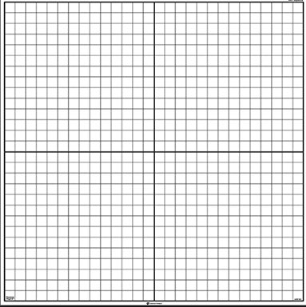 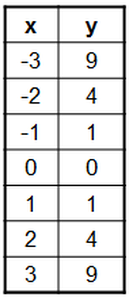 For the following, list out all the characteristics provided. 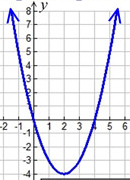 Evaluate  (you need to plug ALL the numbers in)x = -2			b.  x = 0				c.  x = 2				d.  x = 4Which of the following make (plug in a -3 for x and see which one gives you -2)			b. 			d.  Consider the functions:		 f(x) = x 2 + 2		g(x) = 3xAt what x value(s) are f(x) and g(x) the same? (Hint: make a table)Which has a larger average rate of change (slope) from x = 3 to x = 5? Functions f(x) and g(x) are graphed below.  
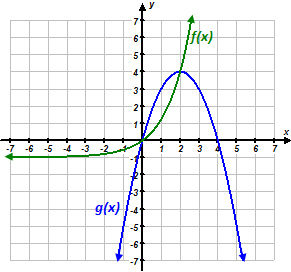 For the following, find the slope from x = 5 to x = 20. 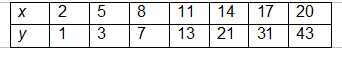 For # 8 – 11: Label the following as exponential, linear, quadratic or neither.  9)            						    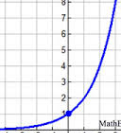 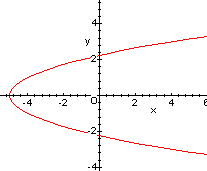 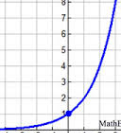 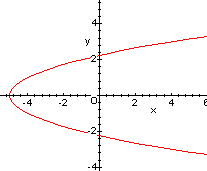 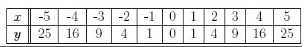 10) Mrs. DeLay has 20 gray hairs and every week, she adds 12 more?       					11) Create a table that is neither linear, exponential, nor a quadratic!Multiply out the following to put them in standard form. 			13)   			14)  15) Given the following equation of a quadratic, list out all that you know. x-ints: 				b.   Standard form: 				c.   y-int: direction: 				e.  Domain: 					f.  Max/Min: In class we have been talking about linear, exponential, and quadratic functions. I’d like you to write an explanation that explains the differences between a linear, an exponential, and a quadratic for the following:Rate of Change:Domain:Determine if the following are Linear, Quadratic, Exponential or all three: _________________ My range is:  .				_________________ I can have 0, 1, or 2 x-intercepts._________________ I only have one end behavior.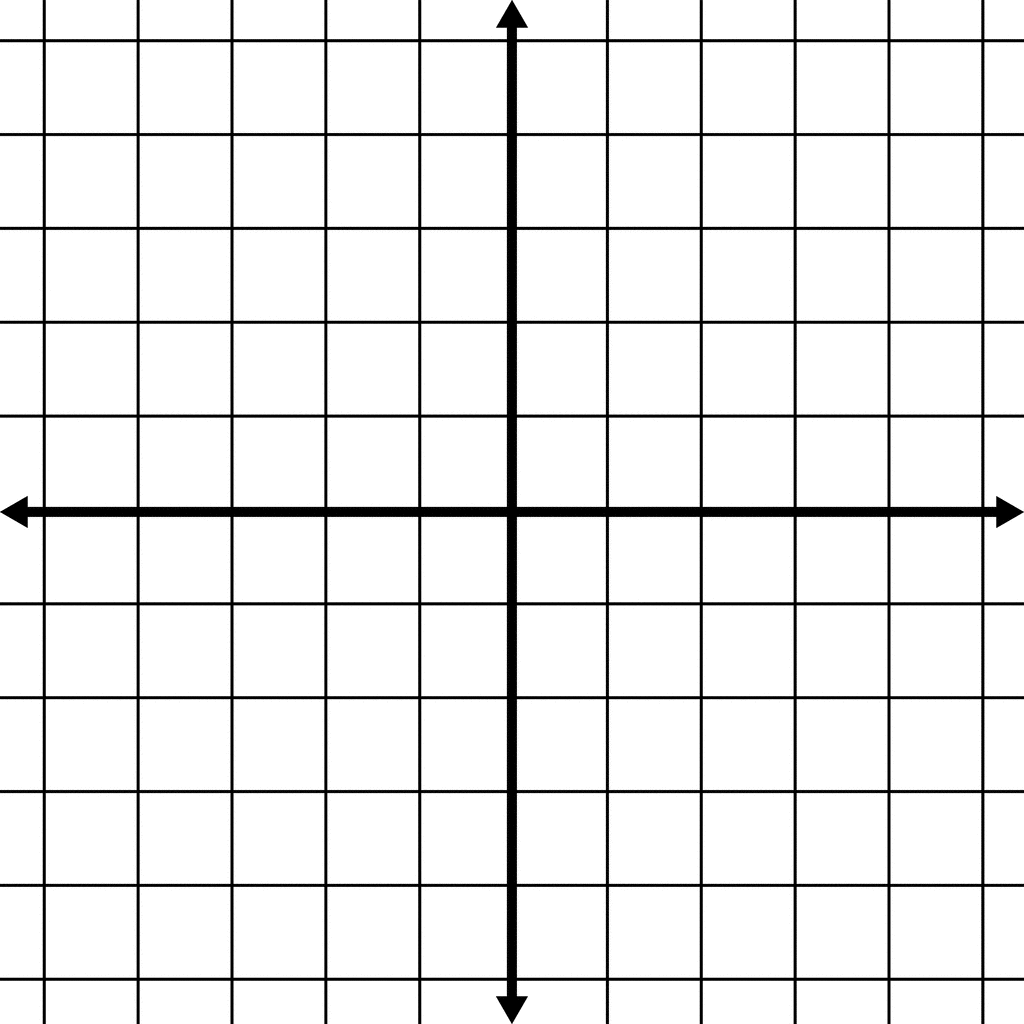 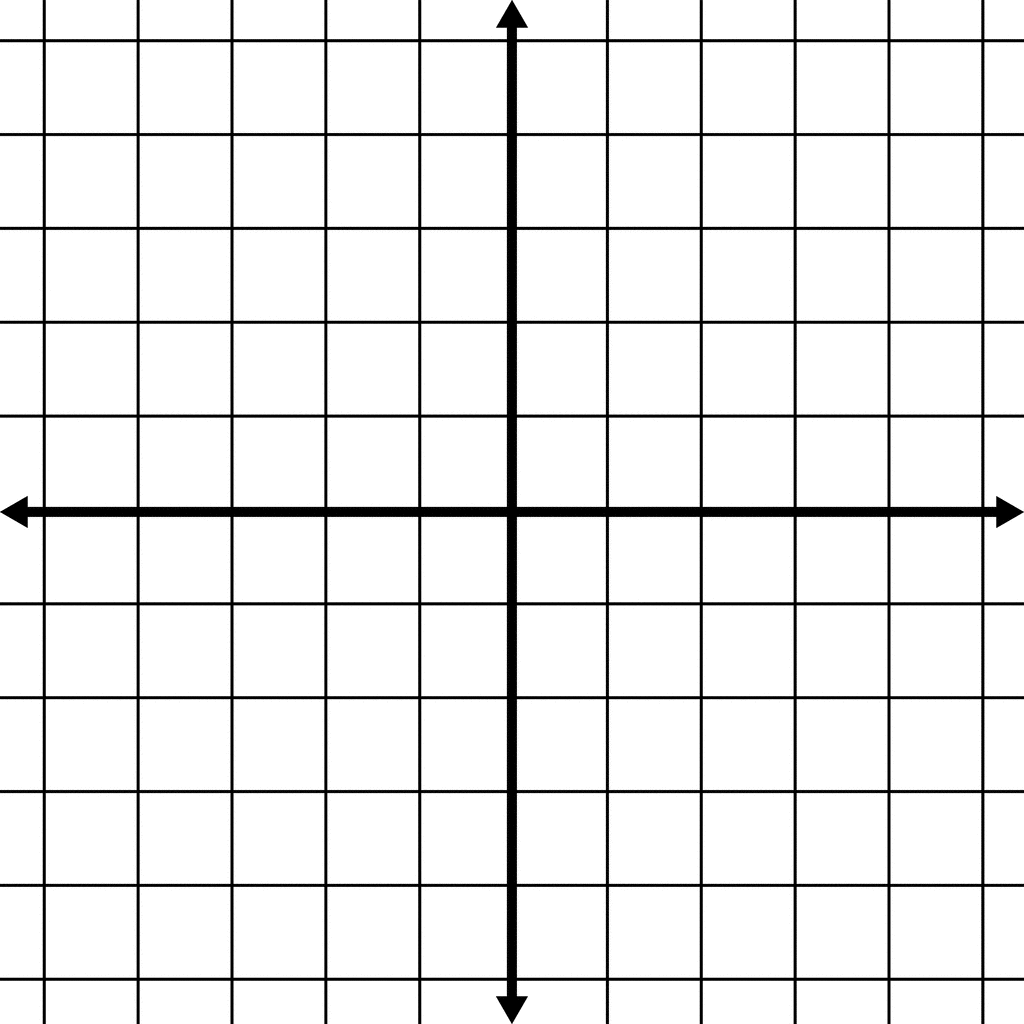 Create a graph that contains the following information:Domain: 		Range: Axis of Symmetry:  x = 2		y-intercept: (0,0)x-intercepts:  (0,0) & (4,0)